муниципальное бюджетное дошкольное образовательное учреждение детский сад №18 муниципального образования Успенский районСценарий новогодней сказки"Как болото продавали"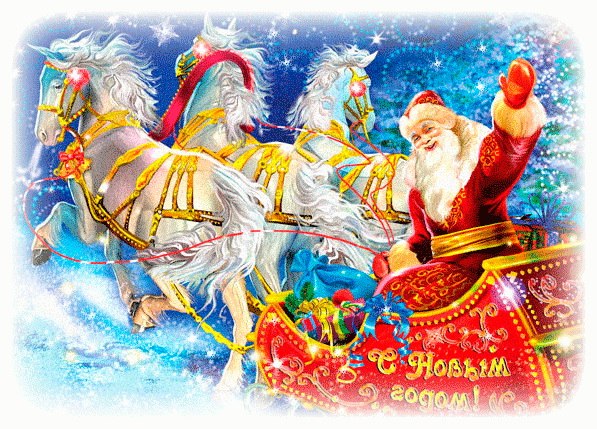 Воспитатель: К. А. МедведеваЗвучат фанфары (фонограмма); в зал входит ВедущаяВедущая: В этот добрый, светлый часКарнавал позвал всех нас.Пусть звучит сегодня в залеВаш весёлый звонкий смех!С Новым годом поздравляем,С новым счастьем, всех, всех!Дети встают вокруг ёлки.Ясмина:За окошком снегопад,Ветрено сегодня,И приходит в детский садПраздник новогоднийВалерия:Наконец-то час настал,Распахнулись двери в зал,И весёлою гурьбойМы пришли на карнавал!Никита:С Новым годом, с Новым годом!Праздник радостный у всех,Пусть звенят под небосводомПесни, музыка и смех!Валентина:Новый год спешит к нам в дом,Очень крохотный, как гном.Через год, в прощальный час,Будет он постарше нас.Кирилл:Уходя, он не грустит, Всех ребят развеселит.Он и пляшет, и поёт, И заводит хоровод.Мария. М.Молодым, красивым, яркимК нам приходит Новый год.Пусть для всех гостей подарокБудет этот хоровод.Хоровод: " "Новогодние игрушки"Под музыку появляется Кикимора, копается в своей сумочке, сама с собой разговаривает, останавливается, пудрит нос. Неожиданно видит всех, удивляется.Кикимора: Фу ты, ну ты, что за гам?Вот я вам сейчас задам!Я - Кикимора лесная,Вишь, красавица какая?!А вы кто такие, чего тут шумите?Ведущая: Здравствуй, Кикимора лесная....Кикимора (перебивает, кокетливо): Да можнопросто - Кики...(Знакомится с детьми за руку): Очень приятно, Кики...Ведущая: Ну, Кики так Кики. Мы тут шумим,потому что Новый год уже на носу...Кикимора: Вот это новости! (Рассматривает нос Ведущей.)Так у тебя на носу только очки,А Новый год нет... Зачем меня обманываете? (Осматривает носы детей и гостей, приговаривая: "И здесь нет...".)Ведущая: Я не обманываю, а говорю, что скоро Новый год, поэтому у насС ребятами новогодний праздник.Кикимора: Что? Как, уже? Ах, какой конфуз,Я и забыла совсем! И наряды все дома оставила...Ф-фсё=ё, я на вас обиделась...не позвонила,не предупредили... Вот сейчас сяду возле ёлки и буду грустить изо всех последних сил!Ведущая: Ну ладно, не грусти, сейчас мы что-нибудь придумаем. Девочки, а давайте поможем Кикиморе принарядится к праздника!(Девочки наряжают Кикимору приготовленными украшениями; Кикимора может у кого-нибудь попросить заколочку или еще что-нибудь.)Кикимора ( весело):  Ну вот, теперь я такая жекрасивая, как и вы все. Давайте Новый годвстречать, меня, красотулю, поздравлять!Ведущая: Давайте! Становитесь вокруг ёлки!Песня: "Блестят на ёлке бусы"Блестят на ёлке бусы,
Хлопушки и звезда.
Мы любим нашу ёлку -
Да, да, да!

Снегурочка в белой шубке
Приходит к нам всегда.
Мы с ней поём и пляшем -
Да, да, да!

И Дед Мороз весёлый,
Седая борода,
Приносит нам подарки -
Да, да, да!
(По окончанию дети садятся на места)Кикимора: Ну, ф-фсё, я опять на вас обиделась. (Отворачивается.)Ведущая: Ну вот что на этот раз-то? Мы тебя нарядили, мы с тобой поиграли, Чего тебе еще надо?Кикимора (горячится): Как же не надо? Вот у вас тепло, светло, мухи не кусают,комары не жужжат.  А у меня на моём болоте?Вы были на моём  болоте? Нет? И не ходите,очень не советую. Сыро, топко, ёлки эти колючие повсюду - ни проехать, ни пройти, чтоб не уколоться. Э-эх!.. (Машет рукой.)О! Я знаю, я у вас тут поселюсь, вот прямоздесь, под ёлкой и построюсь, решено!Ведущая: Нет, Кикимора, здесь нельзя, тебе заведующая не разрешит. Да и санэпидстанциябудет возражать, и пожарные, у нас мно-огоразных начальников.(Кикимора спрашивает разрешения у заведующей, та не разрешает.)Кикимора: Ах, как жаль! Что же делать?... Может, снова обидеться? А смысл? (Ходит, думает.)Придумала! Продам-ка я  своё болото, а на вырученные деньги куплю квартирув городе! Решено! Сейчас напишу объявление...("Пишет" объявление): Продаётся болото, звонить Кики. (Вешает на стену,  любуется.) Ну всё, полдела сделано.Я теперь развеселилась, давай будем танцевать!Песня: "На носок, на носок"1.На носок, на носок, каблучками топнем.
   Поворот, поворот и три раза хлопнем.
   Шаг назад, шаг вперед, дали руку другу,
   И пойдем, и пойдем, все пойдем по кругу`.
   Проигрыш.
2. Топ да топ, топ да топ! Топают сапожки!
   Хлоп да хлоп, хлоп да хлоп! Хлопают ладошки!
   Покачали головой, Дали руку другу!
   Вместе весело пошли по большому кругу!
   Проигрыш.
3. А теперь мы в кружок дружно соберемся,
   Подмигнем всем разок, да и разойдемся!
   Раз хлопок, два хлопок, дали руку другу
  И опять пошли гулять по большому кругу!(Дети садятся на места)Ведущая: Кики, мне кажется, что твоя затеянехороша. Ну зачем тебе квартира? Ты жепривыкла к свежему воздуху, простору.Твоё болото - это твоё родное обиталище, ты там родилась и выросла...Кикимора: Тихо, не мешай, видишь, я жду звонка.(Звонит телефон)Кикимора (манерно):  Аллё, Кики слушает!...Да, продаю... Да, большое и светлое...теплое, сырое...(Возмущённо): Как это три копейки? Такое чудесное болото - и за три копейки? Ни -за-что! (Кладёт трубку или отключает телефон.)Ведущая: Ну что?Кикимора: Позвонил Кощей и предложил мне три копейки, сказал, что больше у него нет. Это за моё распрекрасное болото! Да если бы он видел, какая там красота,  особенно зимой, он бы мне все свои сундуки отдал, жадина-говядина, солённый огурец!Вот,  посмотрите сами, как на моём болоте красиво, особенно зимой!Выходят двое детей (девочки).Валерия:Снова в заботах зима-рукодельница-Пусть потеплее природа оденется.Много зима заготовила пряжи,Белые вещи без устали вяжет.Ясмина:Сонным деревьям - пушистые шапки,Ёлочку - варежки вяжет на лапкиШила, вязала и очень устала!Ах, поскорее весна бы настала!Таней: "Зима красавица"Кикимора: Ну что, убедились? Ведь правдакрасиво?Ведущая: Да я и сама не знаю...В общем, так: вы объявление моё не снимайте, пусть висит. А я пока пойду и сделаю ремонт на болоте. Тогда уж точно продам, к бабке не ходи...(Собирается уходить).Ведущая (останавливает): Погоди, Кики!А ты как собираешься ремонт делать? Что-то я начинаю волноваться и подозревать  неладное...Кикимора: А ты не волновайся и подозревайладное! Ну, как ремонт делают - как все, так и я.Первым делом протопчу дорожку, чтобыудобнее ходить было. Втором делом - выпилю все ёлки, чтобы не царапались.Ведущая: Не надо, не выпиливай ёлочки,пусть они растут.Кикимора: Вот вы говорите, чтобы я ёлки не пилила, а сами-то, вон, ёлочку какую срубили да нарядили! Что, нечем крыть?Ведущая: Есть чем крыть! Мы  эту ёлочкувовсе не рубили, у нас ёлочка у входа растёт, мы её бережём и никому не разрешим спилить.Кикимора: (обращается к заведующей): Точно?А эту где взяли?Ведущая: А вот послушай!Выходят дети, читают стихи.Маша. Д.Мы ёлку купили, мы ёлку купили!В лесу на опушке её не рубили,А сделали ёлку на главном заводеХорошие дяди, весёлые тёти.Матвей:Скорей приходите, скорей поглядитеНа ёлку из мягких зелёненьких нитей.Вся в хвое мохнатой, блестящей и пышной,Задень - и она зазвенит еле слышно.Ульяна:А ёлка лесная осталась живая, Стоит на опушке, макушкой кивая.Кому? Никому, просто ветру, метели,Такой же красивой не спиленной ели!Самира:А ёлка моя вся искрится, сверкает,Как будто на праздникВсех нас приглашает.И вот удивляется дружно народ:Откуда приходит к нам Новый год?Песня: "Откуда приходит Новый год?"Новый год слетает с неба
Или из лесу идёт,
Или из сугроба снега
К нам приходит Новый год.
Он, наверно, жил снежинкой
На какой-нибудь звезде
Или прятался пушинкой
У мороза в бороде.
Или прятался пушинкой
У мороза в бороде.Новый год! Новый год!
Новый год! Новый год!Может, влез он в холодильник
Или белочке в дупло,
Или в старенький будильник
Он забрался под стекло.
Но всегда бывает чудо —
На часах двенадцать бьёт,
И неведомо откуда
К нам приходит Новый год!
И неведомо откуда
К нам приходит Новый год!Но всегда бывает чудо —
На часах двенадцать бьёт,
И неведомо откуда
К нам приходит Новый год!
И неведомо откуда
К нам приходит Новый год!
Новый год!
Новый год!
Новый год!
Новый год!Ведущая: Ну что, Кики, уговорила мы тебя Ёлки не выпиливать? Что же от них плохого? Только польза одна…Кикимора: Польза, польза… А пуст не царапаются!Вот у меня какие царапины, посмотри… (Демонстриует « царапины»)Ведущая: Ну, так аккуратнее надо! Смотри,Куда идёшь. Ну как можно выпиливать такие Замечательную ёлочку! Посмотри на неёПовнимательнее, какая она  красивая!Танец: «Снежинок»Ведущая: Кики, я тебя в последний раз спрашиваю: Уговорили мы тебя?Кикимора: Нет, не уговорила, и не  уговаривайте! Не хочу больше в болоте жить,А хочу ванну, чашечку кофе или,Там, какавы с чаем…Ведущая: Ой, ребята, наверное, придётсяСрочно звать Деда Мороза, пусть бросаетВсе дела и едет к нам. А то ведь и впрямьКикимора  весь лес вырубит.Хоровод: «Новогодний хоровод»(Фонограмма, слышен скрип снега)Дед Мороз: Здравствуйте, ребята!Здравствуйте, взрослые!Видеть я сердечно радВсех гостей и всех ребят.С Новым годом поздравляю,Снежной зимушки желаю!Чтобы санки вас катали,Чтобы вы в снежки играли,Чтобы снежные метелиСвои песенки вам пели,Чтоб мороза не боялись,Чтоб росли и закалялись!(Кикимора с радостным визгом бросается Деду Морозу на шею.) Дед Мороз: Тихо, тихо, вот чумовая! Ты-тоЧего так радуешься?Кикимора: Дедушка, родненький, ну как же!Пойдём скорее, поможешь мне ремонтНа болоте делать. Мне ж одной не осилить-Только ёлок одних штук сто надо выпилить, кустов там разных…а дубы знаешь какиегромадные – замучаешься пилить. Может, купим бензопилу?Дед Мороз: Это для чего же такой ужас в лесуНаводить? Что это ты придумала?Кикимора: Вот думала-думала – и придумала.Хочу болото продать, а квартиру купить.Правда, дедушка, я молодец? Скажи, что Молодец, а то обижусь навеки и не буду больше шубу чинить… вон, её всю моль поела.Дед Мороз: Знаешь, Кикимора, на обиженных воду возят. Хочешь – обижайся, а лес вырубать не позволю. А кроме того, не мешало бы тебена своём болоте хотя бы порядок навести. Пляска: «Холодно, замёрзли  ручки» Кикимора: А вы знаете, что у меня тоже для Вас сюрприз есть? (Снимает свою шляпу, говорит торжественно): Вот!Ведущая: Какой же это сюрприз?Это  шляпа… м-м-м… не первой свежести.Кикимора: Сами вы не первой свежести! Это волшебная шляпа. Она умеет читать мысли!Не верите? Сейчас проверим.Надевает шляпу поочерёдно на голову детей,Шляпа «читает мысли» - фонограмма из коротких фрагментов из известных мультфильмов и кинофильмов.Дед Мороз:  Ребята, а что это ёлка у вас загрустила? Непорядок,  надо оплошность эту исправить. Дети встают вокруг елки, Дед Мороз зажигает огниИ проводит игру.Игра: Дети читают новогодние стихи.Саша:Ёлка в праздник нарядилась,Огоньками засветилась,Как они горят, сверкают,Всех на праздник приглашают!Егор:К нам пришёл Дед Мороз,Будем веселится.Будем петь и плясать,С музыкой кружиться.Абдул-Рахьим:Дети водят хоровод, Хлопают в ладоши.Здравствуй, здравствуй, Новый год!Ты такой хороший.Евгения:Праздник мы встречаем, Ёлку наряжаем,Вешаем игрушки,Шарики, хлопушки.Даша:Ёлочка большаяВ гости к нам пришла.Много нам гостинцевЁлка принесла.Олег:Почему у нас в гостяхЁлка в ярких огоньках?Потому что к нам идётЗимний праздник Новый год!Кикимора: Нет, я так не играю! Сами меня К празднику принарядили, а сами же про меня и забыли! Сейчас как зареву, так весь праздник вам испорчу!Достаёт платок со спрятанными спринцовка,«ревёт» , разбрызгивает воду.Дед Мороз: Не реви! (Кикимора ревёт ещё громче).Не реви, я сказал, а то заморожу!Кикимора: Ты всё только обещаешь….(Машет на него платком.)  Вот вы мне не разрешаете ёлки пилить, а между прочим, на этот счёт имеется инструкция. Вот послушайте….(Поёт): Маленькой ёлочке холодно зимой,Из лесу ёлочку взяли мы домой…Ведущая: Нет Кики, ты отстала от жизни.Теперь на этот счёт есть другая инструкция.Вот теперь ты послушай.Песня: «Ёлочке не холодно зимой»Я узнала маленький секрет:
Ёлочке не холодно зимой!
И не надо ёлочку, маленькую ёлочку
Забирать к себе домой.
И не надо ёлочку, маленькую ёлочку
Забирать к себе домой!

Я узнала маленький серет:
Ёлкам очень весело в лесу.
Маленькие ёлочки, маленькие ёлочки
Я от вырубки спасу.
Маленькие ёлочки, маленькие ёлочки
Я от вырубки спасу!

Маленькие ёлочки мои
Стать большими елями хотят.
Пусть они в лесу растут, Новый год встречают тут
Много-много лет подряд.
Пусть они в лесу растут, Новый год встречают тут
Много-много лет подряд!

Вы узнали маленький секрет:
Ёлочкам не холодно зимой!
И не надо ёлочки, маленькие ёлочки
Забирать к себе домой.
И не надо ёлочки, маленькие ёлочки
Забирать к себе домой! Дети садятся на места. Раздаётся телефонный звонокКикимора:  Ой-ой-ой, это мне, мне звонят! (Громким шепотом):Продам-таки своё болото. (Берёт трубку)Аллё, Кикимора слушает…..Кто говорит? Иванушка дурачок? …Купишь? …(Удивлённо):Забетонируешь?... (Кладёт трубку, растерянно)Сказал – забетонирую и сделаю стоянку для машин…Карау-ул… (Падает в обморок, встаёт):Дедушка, отдай скорее ребятам подарки, И побежали болото спасать.Ато ведь и вправду Иванушка-дурачок весь лесЗабетонирует. (Торопит деда Мороза и Снегурочку, снимает своё объявление)Дед Мороз: Да не спеши успеем. Я ведь ещёРебятам подарки не подарил.Кикимора:  Ну вот, теперь быстренько  раздаём подарочки.Нам с Дедушкой и внученькой надо бежать лес спасать!